53rd MEETING OF THE SUBCOMMITTEE OF THE COMMITTEE OF PERMANENT REPRESENTATIVES (CPR) ON FINANCE AND ADMINISTRATIONWednesday 20 September 2017 at 9:30 A.M. Conference Room 4Provisional AgendaAdoption of the Provisional Agenda.Presentation and Discussion on the 9th World Urban Forum.Other Matters. 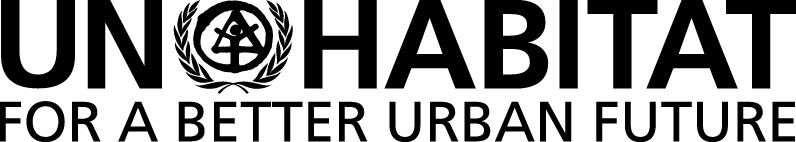 United Nations Human Settlements ProgrammeTel: +254-20 7623216UN-HabitatGCSecretariat@unhabitat.org